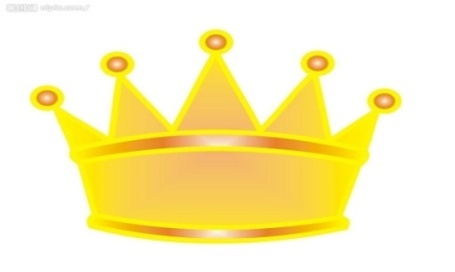    備註：統計103年12月1日至12月31日各年級借閱前三名且借閱書籍達4本以上學生。年級班級名稱學生姓名借閱冊數一年級一年乙班 歐峻廷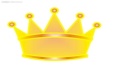 66一年級一年乙班 蕭曼君19一年級一年甲班 劉承諺18二年級二年甲班 黃柏閎15二年級二年乙班 吳  桐10二年級二年乙班  顏丞均 10三年級三年甲班李怡慧9三年級三年甲班 傅詩涵8三年級三年乙班陳采安5三年級三年乙班 楊邯臨5四年級四年甲班李祐銨15五年級五年乙班 郭威宏6五年級五年乙班 張育瑄5六年級六年甲班林獻堂11六年級六年甲班陳昱安8六年級六年丙班盧品卉6